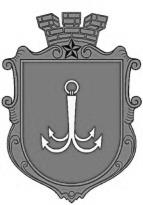                                           ОДЕСЬКА МІСЬКА РАДАПОСТІЙНА КОМІСІЯ З ПИТАНЬ ПЛАНУВАННЯ ЗАБУДОВИ ТЕРИТОРІЙ, МІСЬКОГО ДИЗАЙНУ, АРХІТЕКТУРИ ТА ОХОРОНИ КУЛЬТУРНОЇ СПАДЩИНИ ________________№_________________на №______________від______________20 лютого 2024 рік						Велика зала12:00									площа Думська,1ПОРЯДОК ДЕННИЙПро внесення на розгляд Одеській міській раді проєкту рішення «Про затвердження Комплексної програми будівництва і розвитку соціальної та інженерної інфраструктури міста Одеси на 2024 – 2025 роки».Пропозиції Управління капітального будівництва Одеської міської ради щодо об'єктів та заходів, які першочергово потребують бюджетного фінансування у 2024 році.З повагоюГолова комісії						Світлана ОСАУЛЕНКОпл. Думська, 1, м. Одеса, 65026, Україна